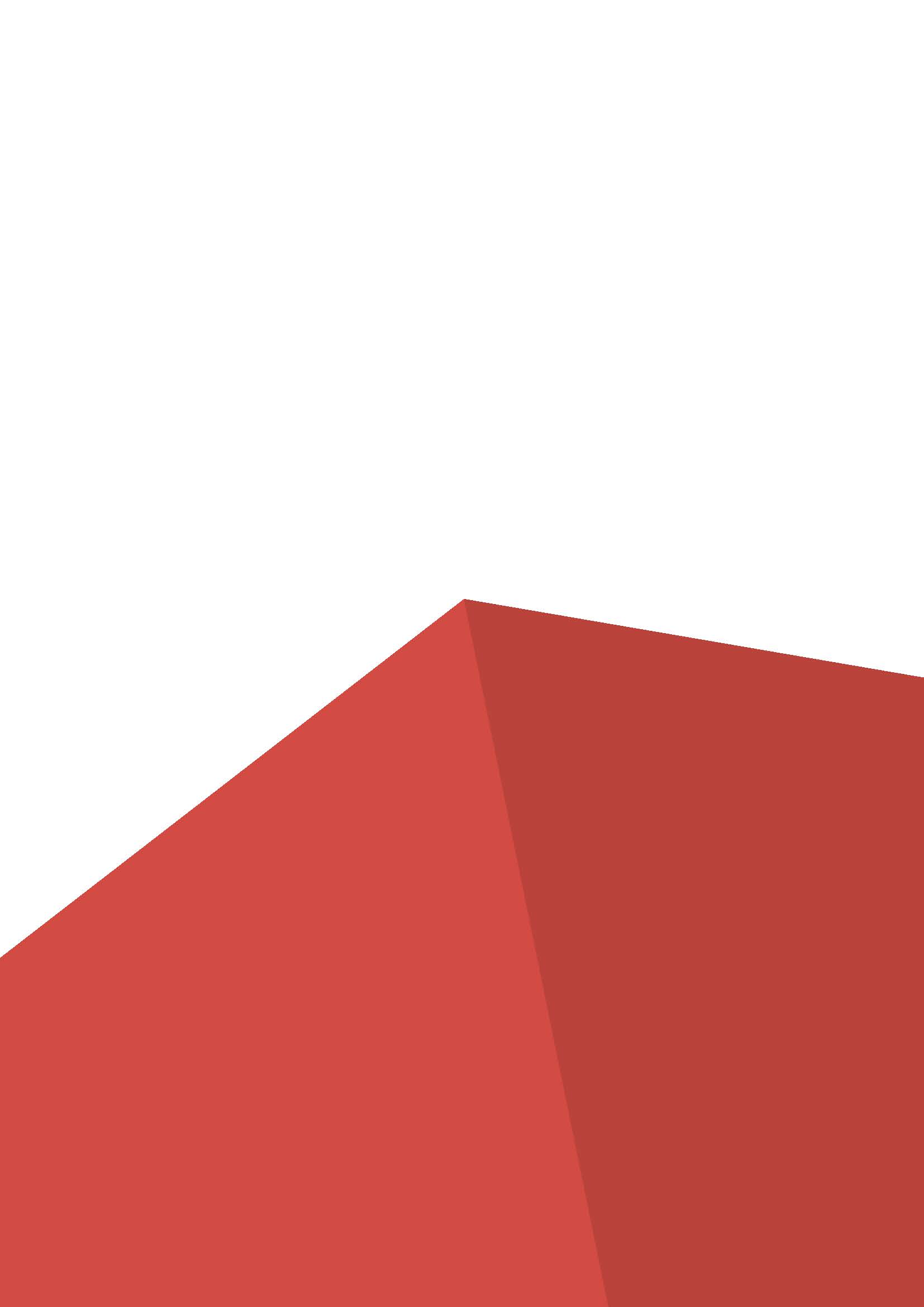 ПАКЕТ ДОКУМЕНТОВна  III Открытый  чемпионат«Молодые профессионалы» WorldSkills Russia, БГПУ им. М. Акмуллы, 2021компетенция «Дошкольное воспитание»(26– 30 апреля 2021 г.)III Открытый чемпионат«Молодые профессионалы» (WorldSkills Russia)Башкирский государственный педагогический университет им. М. Акмуллы 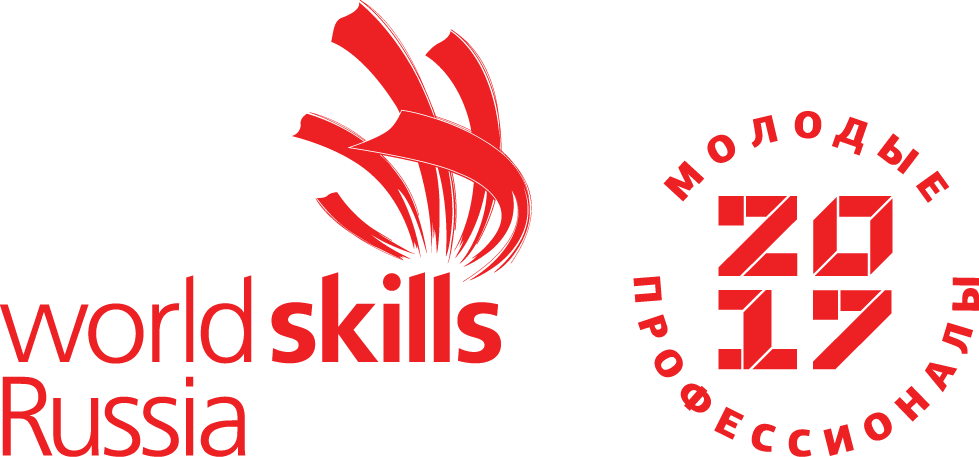 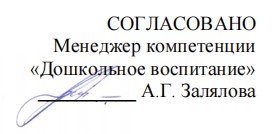 